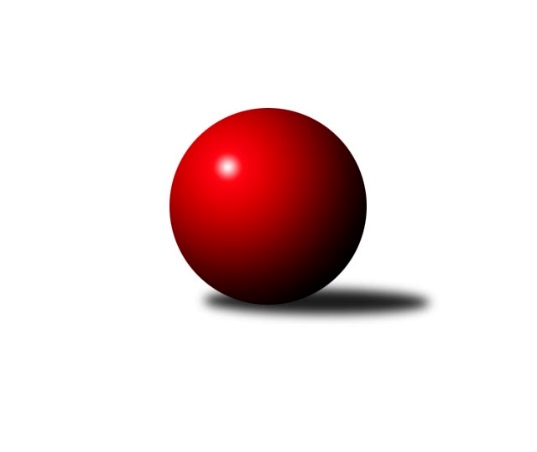 Č.4Ročník 2018/2019	24.5.2024 Jihomoravský KP2 sever - 1.- 8.místo 2018/2019Statistika 4. kolaTabulka družstev:		družstvo	záp	výh	rem	proh	skore	sety	průměr	body	plné	dorážka	chyby	1.	TJ Sokol Husovice D	10	9	0	1	54.0 : 26.0 	(73.0 : 47.0)	2561	18	1780	782	38	2.	TJ Sokol Brno IV B	10	6	1	3	52.0 : 28.0 	(72.0 : 48.0)	2512	13	1734	779	41.4	3.	KK Réna Ivančice B	10	6	0	4	48.0 : 32.0 	(69.5 : 50.5)	2505	12	1743	761	43.7	4.	SKK Veverky Brno A	10	6	0	4	45.0 : 35.0 	(64.0 : 56.0)	2514	12	1735	779	35.5	5.	KK Brno Židenice B	10	5	0	5	38.0 : 42.0 	(54.5 : 65.5)	2461	10	1727	734	49	6.	KK Mor.Slávia Brno G	10	4	0	6	35.0 : 45.0 	(55.5 : 64.5)	2497	8	1728	768	49.3	7.	KK Slovan Rosice D	10	2	0	8	23.0 : 57.0 	(45.5 : 74.5)	2408	4	1715	693	61.9	8.	SK Brno Žabovřesky B	10	1	1	8	25.0 : 55.0 	(46.0 : 74.0)	2381	3	1685	695	53.4Tabulka doma:		družstvo	záp	výh	rem	proh	skore	sety	průměr	body	maximum	minimum	1.	TJ Sokol Husovice D	5	5	0	0	30.0 : 10.0 	(40.5 : 19.5)	2626	10	2681	2580	2.	TJ Sokol Brno IV B	6	4	1	1	34.0 : 14.0 	(46.0 : 26.0)	2550	9	2590	2506	3.	SKK Veverky Brno A	3	3	0	0	19.0 : 5.0 	(24.0 : 12.0)	2542	6	2574	2518	4.	KK Réna Ivančice B	5	3	0	2	27.0 : 13.0 	(36.5 : 23.5)	2444	6	2487	2392	5.	KK Brno Židenice B	5	3	0	2	23.0 : 17.0 	(31.5 : 28.5)	2608	6	2660	2570	6.	KK Mor.Slávia Brno G	6	3	0	3	24.0 : 24.0 	(36.0 : 36.0)	2480	6	2550	2404	7.	KK Slovan Rosice D	5	2	0	3	16.5 : 23.5 	(26.0 : 34.0)	2443	4	2548	2378	8.	SK Brno Žabovřesky B	5	1	0	4	12.5 : 27.5 	(25.0 : 35.0)	2464	2	2523	2423Tabulka venku:		družstvo	záp	výh	rem	proh	skore	sety	průměr	body	maximum	minimum	1.	TJ Sokol Husovice D	5	4	0	1	24.0 : 16.0 	(32.5 : 27.5)	2548	8	2612	2473	2.	KK Réna Ivančice B	5	3	0	2	21.0 : 19.0 	(33.0 : 27.0)	2517	6	2605	2417	3.	SKK Veverky Brno A	7	3	0	4	26.0 : 30.0 	(40.0 : 44.0)	2510	6	2621	2437	4.	TJ Sokol Brno IV B	4	2	0	2	18.0 : 14.0 	(26.0 : 22.0)	2503	4	2582	2423	5.	KK Brno Židenice B	5	2	0	3	15.0 : 25.0 	(23.0 : 37.0)	2432	4	2518	2274	6.	KK Mor.Slávia Brno G	4	1	0	3	11.0 : 21.0 	(19.5 : 28.5)	2501	2	2568	2374	7.	SK Brno Žabovřesky B	5	0	1	4	12.5 : 27.5 	(21.0 : 39.0)	2364	1	2443	2285	8.	KK Slovan Rosice D	5	0	0	5	6.5 : 33.5 	(19.5 : 40.5)	2401	0	2492	2267Tabulka podzimní části:		družstvo	záp	výh	rem	proh	skore	sety	průměr	body	doma	venku	1.	TJ Sokol Husovice D	5	5	0	0	26.0 : 14.0 	(36.5 : 23.5)	2587	10 	3 	0 	0 	2 	0 	0	2.	SKK Veverky Brno A	5	4	0	1	27.0 : 13.0 	(36.5 : 23.5)	2481	8 	3 	0 	0 	1 	0 	1	3.	KK Réna Ivančice B	6	4	0	2	32.0 : 16.0 	(42.5 : 29.5)	2515	8 	2 	0 	1 	2 	0 	1	4.	TJ Sokol Brno IV B	4	2	0	2	19.0 : 13.0 	(26.0 : 22.0)	2509	4 	1 	0 	0 	1 	0 	2	5.	KK Slovan Rosice D	5	2	0	3	14.5 : 25.5 	(27.0 : 33.0)	2369	4 	2 	0 	1 	0 	0 	2	6.	KK Mor.Slávia Brno G	4	1	0	3	11.0 : 21.0 	(19.0 : 29.0)	2514	2 	1 	0 	1 	0 	0 	2	7.	KK Brno Židenice B	5	1	0	4	16.0 : 24.0 	(26.5 : 33.5)	2503	2 	1 	0 	2 	0 	0 	2	8.	SK Brno Žabovřesky B	4	0	0	4	6.5 : 25.5 	(14.0 : 34.0)	2366	0 	0 	0 	1 	0 	0 	3Tabulka jarní části:		družstvo	záp	výh	rem	proh	skore	sety	průměr	body	doma	venku	1.	TJ Sokol Brno IV B	6	4	1	1	33.0 : 15.0 	(46.0 : 26.0)	2540	9 	3 	1 	1 	1 	0 	0 	2.	TJ Sokol Husovice D	5	4	0	1	28.0 : 12.0 	(36.5 : 23.5)	2560	8 	2 	0 	0 	2 	0 	1 	3.	KK Brno Židenice B	5	4	0	1	22.0 : 18.0 	(28.0 : 32.0)	2467	8 	2 	0 	0 	2 	0 	1 	4.	KK Mor.Slávia Brno G	6	3	0	3	24.0 : 24.0 	(36.5 : 35.5)	2473	6 	2 	0 	2 	1 	0 	1 	5.	KK Réna Ivančice B	4	2	0	2	16.0 : 16.0 	(27.0 : 21.0)	2469	4 	1 	0 	1 	1 	0 	1 	6.	SKK Veverky Brno A	5	2	0	3	18.0 : 22.0 	(27.5 : 32.5)	2534	4 	0 	0 	0 	2 	0 	3 	7.	SK Brno Žabovřesky B	6	1	1	4	18.5 : 29.5 	(32.0 : 40.0)	2442	3 	1 	0 	3 	0 	1 	1 	8.	KK Slovan Rosice D	5	0	0	5	8.5 : 31.5 	(18.5 : 41.5)	2444	0 	0 	0 	2 	0 	0 	3 Zisk bodů pro družstvo:		jméno hráče	družstvo	body	zápasy	v %	dílčí body	sety	v %	1.	Martin Zubatý 	SKK Veverky Brno A 	8	/	10	(80%)	16	/	20	(80%)	2.	Vladimír Veselý 	SKK Veverky Brno A 	8	/	10	(80%)	13	/	20	(65%)	3.	Karel Dorazil 	KK Réna Ivančice B 	7	/	8	(88%)	11.5	/	16	(72%)	4.	Jiří Trávníček 	TJ Sokol Husovice D 	7	/	9	(78%)	13	/	18	(72%)	5.	Rudolf Zouhar 	TJ Sokol Brno IV B 	7	/	9	(78%)	12	/	18	(67%)	6.	Jan Veselovský 	TJ Sokol Husovice D 	7	/	10	(70%)	16	/	20	(80%)	7.	Petr Komárek 	TJ Sokol Brno IV B 	7	/	10	(70%)	14	/	20	(70%)	8.	Zdeněk Holoubek 	TJ Sokol Brno IV B 	7	/	10	(70%)	13.5	/	20	(68%)	9.	Libuše Janková 	TJ Sokol Brno IV B 	7	/	10	(70%)	10	/	20	(50%)	10.	František Čech 	KK Réna Ivančice B 	6	/	7	(86%)	9	/	14	(64%)	11.	Petr Trusina 	TJ Sokol Husovice D 	6	/	9	(67%)	12	/	18	(67%)	12.	Anna Kalasová 	KK Mor.Slávia Brno G 	6	/	9	(67%)	10	/	18	(56%)	13.	Tomáš Rak 	SKK Veverky Brno A 	6	/	10	(60%)	11.5	/	20	(58%)	14.	Zdeněk Vladík 	SK Brno Žabovřesky B 	6	/	10	(60%)	9	/	20	(45%)	15.	Petr Vaňura 	KK Brno Židenice B 	5	/	8	(63%)	10	/	16	(63%)	16.	Eduard Kremláček 	KK Réna Ivančice B 	5	/	9	(56%)	10	/	18	(56%)	17.	Jiří Smutný 	TJ Sokol Brno IV B 	5	/	10	(50%)	12	/	20	(60%)	18.	Marek Černý 	SK Brno Žabovřesky B 	5	/	10	(50%)	11	/	20	(55%)	19.	Milan Krejčí 	TJ Sokol Brno IV B 	5	/	10	(50%)	10.5	/	20	(53%)	20.	Zdeněk Ondráček 	KK Mor.Slávia Brno G 	5	/	10	(50%)	10	/	20	(50%)	21.	Radim Jelínek 	SK Brno Žabovřesky B 	5	/	10	(50%)	10	/	20	(50%)	22.	Petr Večeřa 	SKK Veverky Brno A 	5	/	10	(50%)	7	/	20	(35%)	23.	Jiří Hrdlička 	KK Slovan Rosice D 	4.5	/	10	(45%)	11	/	20	(55%)	24.	Jiří Rauschgold 	TJ Sokol Husovice D 	4	/	5	(80%)	8	/	10	(80%)	25.	Miroslav Hoffmann 	KK Brno Židenice B 	4	/	6	(67%)	8	/	12	(67%)	26.	Martin Sedlák 	TJ Sokol Husovice D 	4	/	7	(57%)	5.5	/	14	(39%)	27.	Vladimír Malý 	KK Brno Židenice B 	4	/	8	(50%)	9	/	16	(56%)	28.	Jaroslav Smrž 	KK Slovan Rosice D 	4	/	8	(50%)	8	/	16	(50%)	29.	Luboš Staněk 	KK Réna Ivančice B 	4	/	8	(50%)	8	/	16	(50%)	30.	Jiří Krev 	KK Brno Židenice B 	4	/	9	(44%)	7	/	18	(39%)	31.	Antonín Zvejška 	SK Brno Žabovřesky B 	3.5	/	8	(44%)	9	/	16	(56%)	32.	Jaromír Šula 	TJ Sokol Husovice D 	3	/	5	(60%)	8	/	10	(80%)	33.	Tomáš Řihánek 	KK Réna Ivančice B 	3	/	5	(60%)	7	/	10	(70%)	34.	Martina Hájková 	KK Mor.Slávia Brno G 	3	/	5	(60%)	4	/	10	(40%)	35.	Vladimír Ryšavý 	KK Brno Židenice B 	3	/	6	(50%)	7.5	/	12	(63%)	36.	Pavel Procházka 	KK Slovan Rosice D 	3	/	7	(43%)	8	/	14	(57%)	37.	Renata Horáková 	KK Réna Ivančice B 	3	/	7	(43%)	7	/	14	(50%)	38.	Petr Vyhnalík 	KK Slovan Rosice D 	3	/	7	(43%)	5.5	/	14	(39%)	39.	Karel Gabrhel 	TJ Sokol Husovice D 	3	/	7	(43%)	5	/	14	(36%)	40.	Miroslav Oujezdský 	KK Mor.Slávia Brno G 	3	/	8	(38%)	8	/	16	(50%)	41.	Pavel Suchan 	KK Brno Židenice B 	3	/	8	(38%)	4	/	16	(25%)	42.	Jan Bernatík 	KK Mor.Slávia Brno G 	3	/	10	(30%)	9	/	20	(45%)	43.	Eugen Olgyai 	SKK Veverky Brno A 	2	/	2	(100%)	4	/	4	(100%)	44.	Michal Hrdlička 	KK Slovan Rosice D 	2	/	2	(100%)	4	/	4	(100%)	45.	Pavel Harenčák 	KK Réna Ivančice B 	2	/	3	(67%)	4	/	6	(67%)	46.	Ivana Hrdličková 	KK Réna Ivančice B 	2	/	3	(67%)	4	/	6	(67%)	47.	Vladimíra Mošaťová 	KK Réna Ivančice B 	2	/	4	(50%)	5	/	8	(63%)	48.	Luděk Kolář 	KK Réna Ivančice B 	2	/	4	(50%)	4	/	8	(50%)	49.	Štěpán Kalas 	KK Mor.Slávia Brno G 	2	/	4	(50%)	4	/	8	(50%)	50.	Martin Večerka 	KK Mor.Slávia Brno G 	2	/	4	(50%)	4	/	8	(50%)	51.	Filip Žažo 	KK Mor.Slávia Brno G 	2	/	5	(40%)	3.5	/	10	(35%)	52.	Jan Tichák 	KK Brno Židenice B 	2	/	5	(40%)	3	/	10	(30%)	53.	Miroslav Korbička 	KK Brno Židenice B 	2	/	6	(33%)	5	/	12	(42%)	54.	Jana Klašková 	SK Brno Žabovřesky B 	2	/	6	(33%)	4	/	12	(33%)	55.	Petr Kschwend 	SKK Veverky Brno A 	2	/	8	(25%)	6	/	16	(38%)	56.	Milan Hájek 	KK Mor.Slávia Brno G 	1	/	1	(100%)	2	/	2	(100%)	57.	Vladimír Polách 	SKK Veverky Brno A 	1	/	2	(50%)	2	/	4	(50%)	58.	Karel Krajina 	SKK Veverky Brno A 	1	/	3	(33%)	2	/	6	(33%)	59.	Robert Pacal 	TJ Sokol Husovice D 	1	/	3	(33%)	1	/	6	(17%)	60.	Martin Gabrhel 	TJ Sokol Husovice D 	1	/	4	(25%)	3.5	/	8	(44%)	61.	Anastasios Jiaxis 	KK Slovan Rosice D 	1	/	4	(25%)	3	/	8	(38%)	62.	Libor Čížek 	KK Slovan Rosice D 	1	/	5	(20%)	3	/	10	(30%)	63.	Karel Pospíšil 	SK Brno Žabovřesky B 	1	/	5	(20%)	1	/	10	(10%)	64.	Miloslav Ostřížek 	SK Brno Žabovřesky B 	0.5	/	6	(8%)	1	/	12	(8%)	65.	Radek Hrdlička 	KK Slovan Rosice D 	0.5	/	8	(6%)	1	/	16	(6%)	66.	Petr Žažo 	KK Mor.Slávia Brno G 	0	/	1	(0%)	1	/	2	(50%)	67.	Martin Želev 	KK Réna Ivančice B 	0	/	1	(0%)	0	/	2	(0%)	68.	Tomáš Čech 	KK Réna Ivančice B 	0	/	1	(0%)	0	/	2	(0%)	69.	Pavel Zajíc 	KK Slovan Rosice D 	0	/	2	(0%)	0	/	4	(0%)	70.	Petr Kotzian 	KK Brno Židenice B 	0	/	3	(0%)	0	/	6	(0%)	71.	František Žák 	SKK Veverky Brno A 	0	/	5	(0%)	2.5	/	10	(25%)	72.	Michal Kaštovský 	SK Brno Žabovřesky B 	0	/	5	(0%)	1	/	10	(10%)	73.	Petr Smejkal 	KK Slovan Rosice D 	0	/	7	(0%)	2	/	14	(14%)Průměry na kuželnách:		kuželna	průměr	plné	dorážka	chyby	výkon na hráče	1.	Židenice, 1-2	2581	1780	801	42.0	(430.3)	2.	TJ Sokol Husovice, 1-4	2561	1779	781	43.7	(426.9)	3.	TJ Sokol Brno IV, 1-4	2499	1742	757	44.3	(416.6)	4.	Žabovřesky, 1-2	2495	1746	748	45.6	(416.0)	5.	KK MS Brno, 1-4	2484	1731	752	48.3	(414.0)	6.	Brno Veveří, 1-2	2476	1714	761	34.7	(412.8)	7.	KK Slovan Rosice, 1-4	2455	1726	729	55.0	(409.2)	8.	KK Réna Ivančice, 1-2	2401	1682	718	54.0	(400.2)Nejlepší výkony na kuželnách:Židenice, 1-2KK Brno Židenice B	2660	0. kolo	Petr Vaňura 	KK Brno Židenice B	477	0. koloKK Brno Židenice B	2643	2. kolo	Pavel Suchan 	KK Brno Židenice B	475	0. koloSKK Veverky Brno A	2621	2. kolo	Miroslav Korbička 	KK Brno Židenice B	474	0. koloTJ Sokol Husovice D	2593	0. kolo	Martin Zubatý 	SKK Veverky Brno A	472	2. koloKK Brno Židenice B	2590	4. kolo	Vladimír Malý 	KK Brno Židenice B	463	2. koloTJ Sokol Brno IV B	2582	0. kolo	Petr Vaňura 	KK Brno Židenice B	460	4. koloKK Brno Židenice B	2575	0. kolo	Miroslav Korbička 	KK Brno Židenice B	458	4. koloKK Brno Židenice B	2570	0. kolo	Martin Sedlák 	TJ Sokol Husovice D	458	0. koloKK Mor.Slávia Brno G	2499	0. kolo	Vladimír Ryšavý 	KK Brno Židenice B	457	0. koloKK Slovan Rosice D	2485	4. kolo	Tomáš Rak 	SKK Veverky Brno A	454	2. koloTJ Sokol Husovice, 1-4TJ Sokol Husovice D	2681	1. kolo	Petr Trusina 	TJ Sokol Husovice D	486	1. koloTJ Sokol Husovice D	2653	0. kolo	Jaromír Šula 	TJ Sokol Husovice D	479	0. koloTJ Sokol Husovice D	2625	4. kolo	Jiří Trávníček 	TJ Sokol Husovice D	467	1. koloTJ Sokol Husovice D	2590	0. kolo	Petr Trusina 	TJ Sokol Husovice D	466	4. koloTJ Sokol Husovice D	2580	0. kolo	Martin Gabrhel 	TJ Sokol Husovice D	465	1. koloKK Mor.Slávia Brno G	2568	0. kolo	Jiří Trávníček 	TJ Sokol Husovice D	462	4. koloKK Brno Židenice B	2509	0. kolo	Jiří Hrdlička 	KK Slovan Rosice D	461	1. koloKK Slovan Rosice D	2492	1. kolo	Pavel Suchan 	KK Brno Židenice B	459	0. koloTJ Sokol Brno IV B	2477	0. kolo	Petr Trusina 	TJ Sokol Husovice D	456	0. koloSKK Veverky Brno A	2437	4. kolo	Karel Gabrhel 	TJ Sokol Husovice D	456	0. koloTJ Sokol Brno IV, 1-4SKK Veverky Brno A	2602	3. kolo	Martin Zubatý 	SKK Veverky Brno A	477	3. koloTJ Sokol Brno IV B	2590	0. kolo	Vladimír Veselý 	SKK Veverky Brno A	473	3. koloTJ Sokol Brno IV B	2577	0. kolo	Petr Komárek 	TJ Sokol Brno IV B	466	4. koloTJ Sokol Brno IV B	2561	3. kolo	Rudolf Zouhar 	TJ Sokol Brno IV B	460	0. koloTJ Sokol Brno IV B	2553	0. kolo	Libuše Janková 	TJ Sokol Brno IV B	456	0. koloTJ Sokol Brno IV B	2514	1. kolo	Miroslav Hoffmann 	KK Brno Židenice B	456	0. koloTJ Sokol Brno IV B	2506	4. kolo	Rudolf Zouhar 	TJ Sokol Brno IV B	456	0. koloTJ Sokol Husovice D	2473	0. kolo	Petr Komárek 	TJ Sokol Brno IV B	454	3. koloSK Brno Žabovřesky B	2434	4. kolo	Libuše Janková 	TJ Sokol Brno IV B	450	0. koloKK Réna Ivančice B	2417	1. kolo	Petr Komárek 	TJ Sokol Brno IV B	449	0. koloŽabovřesky, 1-2TJ Sokol Husovice D	2612	3. kolo	Petr Vaňura 	KK Brno Židenice B	489	1. koloKK Réna Ivančice B	2605	0. kolo	Jiří Rauschgold 	TJ Sokol Husovice D	463	3. koloSK Brno Žabovřesky B	2523	0. kolo	Karel Dorazil 	KK Réna Ivančice B	462	0. koloSKK Veverky Brno A	2522	0. kolo	František Čech 	KK Réna Ivančice B	457	0. koloKK Brno Židenice B	2518	1. kolo	Luděk Kolář 	KK Réna Ivančice B	453	0. koloSK Brno Žabovřesky B	2475	0. kolo	Jiří Trávníček 	TJ Sokol Husovice D	451	3. koloSK Brno Žabovřesky B	2463	1. kolo	Antonín Zvejška 	SK Brno Žabovřesky B	449	0. koloSK Brno Žabovřesky B	2437	3. kolo	Jana Klašková 	SK Brno Žabovřesky B	447	1. koloSK Brno Žabovřesky B	2423	0. kolo	Vladimír Veselý 	SKK Veverky Brno A	446	0. koloKK Slovan Rosice D	2380	0. kolo	Zdeněk Vladík 	SK Brno Žabovřesky B	445	0. koloKK MS Brno, 1-4TJ Sokol Husovice D	2561	0. kolo	Tomáš Řihánek 	KK Réna Ivančice B	464	4. koloKK Réna Ivančice B	2557	4. kolo	Miroslav Oujezdský 	KK Mor.Slávia Brno G	455	0. koloKK Mor.Slávia Brno G	2550	1. kolo	Martin Večerka 	KK Mor.Slávia Brno G	452	1. koloKK Mor.Slávia Brno G	2513	4. kolo	Anna Kalasová 	KK Mor.Slávia Brno G	452	0. koloSKK Veverky Brno A	2486	1. kolo	Zdeněk Ondráček 	KK Mor.Slávia Brno G	452	2. koloKK Mor.Slávia Brno G	2482	0. kolo	Vladimír Malý 	KK Brno Židenice B	451	0. koloKK Mor.Slávia Brno G	2466	0. kolo	Filip Žažo 	KK Mor.Slávia Brno G	450	4. koloKK Mor.Slávia Brno G	2465	2. kolo	Luboš Staněk 	KK Réna Ivančice B	447	4. koloKK Brno Židenice B	2460	0. kolo	Radim Jelínek 	SK Brno Žabovřesky B	447	2. koloSK Brno Žabovřesky B	2443	2. kolo	Petr Vaňura 	KK Brno Židenice B	445	0. koloBrno Veveří, 1-2SKK Veverky Brno A	2574	0. kolo	František Čech 	KK Réna Ivančice B	464	0. koloSKK Veverky Brno A	2533	0. kolo	Martin Zubatý 	SKK Veverky Brno A	459	0. koloSKK Veverky Brno A	2518	0. kolo	Martin Zubatý 	SKK Veverky Brno A	451	0. koloKK Réna Ivančice B	2489	0. kolo	Martin Zubatý 	SKK Veverky Brno A	448	0. koloKK Slovan Rosice D	2381	0. kolo	Petr Večeřa 	SKK Veverky Brno A	436	0. koloSK Brno Žabovřesky B	2365	0. kolo	Vladimír Veselý 	SKK Veverky Brno A	436	0. kolo		. kolo	Petr Večeřa 	SKK Veverky Brno A	431	0. kolo		. kolo	Karel Dorazil 	KK Réna Ivančice B	428	0. kolo		. kolo	Vladimír Veselý 	SKK Veverky Brno A	427	0. kolo		. kolo	Radim Jelínek 	SK Brno Žabovřesky B	427	0. koloKK Slovan Rosice, 1-4KK Mor.Slávia Brno G	2562	3. kolo	Michal Hrdlička 	KK Slovan Rosice D	494	0. koloKK Slovan Rosice D	2548	0. kolo	Michal Hrdlička 	KK Slovan Rosice D	459	0. koloTJ Sokol Brno IV B	2530	2. kolo	Jaroslav Smrž 	KK Slovan Rosice D	455	3. koloKK Réna Ivančice B	2515	0. kolo	Petr Komárek 	TJ Sokol Brno IV B	453	2. koloKK Slovan Rosice D	2448	0. kolo	Jan Bernatík 	KK Mor.Slávia Brno G	452	3. koloSKK Veverky Brno A	2442	0. kolo	Karel Dorazil 	KK Réna Ivančice B	444	0. koloKK Slovan Rosice D	2431	2. kolo	Jiří Hrdlička 	KK Slovan Rosice D	441	0. koloKK Slovan Rosice D	2408	3. kolo	Milan Hájek 	KK Mor.Slávia Brno G	440	3. koloKK Slovan Rosice D	2378	0. kolo	Jiří Smutný 	TJ Sokol Brno IV B	437	2. koloSK Brno Žabovřesky B	2292	0. kolo	Rudolf Zouhar 	TJ Sokol Brno IV B	435	2. koloKK Réna Ivančice, 1-2TJ Sokol Husovice D	2503	2. kolo	Radim Jelínek 	SK Brno Žabovřesky B	465	0. koloKK Réna Ivančice B	2487	0. kolo	Karel Dorazil 	KK Réna Ivančice B	450	0. koloKK Réna Ivančice B	2475	0. kolo	Eduard Kremláček 	KK Réna Ivančice B	450	0. koloSKK Veverky Brno A	2460	0. kolo	Vladimír Veselý 	SKK Veverky Brno A	448	0. koloKK Réna Ivančice B	2448	3. kolo	Martin Sedlák 	TJ Sokol Husovice D	443	2. koloKK Réna Ivančice B	2419	2. kolo	Jan Veselovský 	TJ Sokol Husovice D	439	2. koloKK Réna Ivančice B	2392	0. kolo	František Čech 	KK Réna Ivančice B	437	0. koloSK Brno Žabovřesky B	2285	0. kolo	Karel Dorazil 	KK Réna Ivančice B	434	0. koloKK Brno Židenice B	2274	3. kolo	František Čech 	KK Réna Ivančice B	434	3. koloKK Slovan Rosice D	2267	0. kolo	Eugen Olgyai 	SKK Veverky Brno A	433	0. koloČetnost výsledků:	8.0 : 0.0	1x	7.0 : 1.0	9x	6.0 : 2.0	5x	5.5 : 2.5	2x	5.0 : 3.0	7x	4.0 : 4.0	1x	3.0 : 5.0	8x	2.0 : 6.0	4x	1.0 : 7.0	3x